                          Муниципальное казённое общеобразовательное учреждение «Ново-Дмитриевская средняя общеобразовательная школа» Тарумовского района Республики Дагестан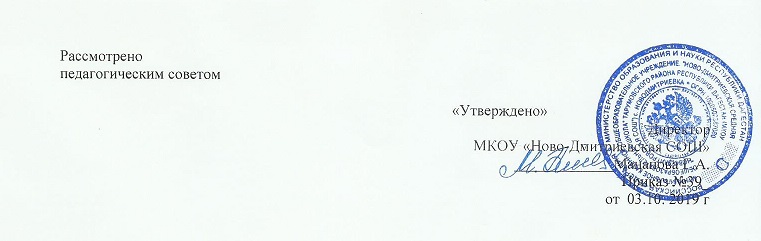 ПРОГРАММАУНИВЕРСИТЕТ РОДИТЕЛЬСКОГО ПРОСВЕЩЕНИЯна 2019-2024ггСоставитель:Зам. директора по воспитательной работе Манапова К.Т.                                                                                  2019Пояснительная записканастоящее время в наибольшей степени неразделимы государственные (представленные деятельностью образовательных учреждений) и семейные стороны воспитания. Социальное партнёрство школы с семьёй (педагоги – дети – родители) есть стратегическая связь, обусловленная равностью миссии (ст. 58 Конституции РФ) и равностью ответственности (Закон РФ «Об образовании») перед государством за воспитание будущего поколения. В Федеральном государственном образовательномстандарте семья обозначена как базовая национальная ценность. Следовательно, возникает необходимость содержательной квалифицированной помощи родителям просветительского, образовательного и консультационного характера. Эта помощь должна быть направлена на восполнение знаний, умений и компетентностей родителей в сфере воспитания и образования детей, на формирование у родителей представлений о своих правах и обязанностях, формирование способности к осознанному выбору траекторий развития детей. Также она должна быть направлена на помощь в поиске ответов на возникающие вопросы в области реализации родительской позиции, на осознание потенциала и рисков выбираемой стратегии воспитания и образования своих детей, последствий действий родителей; направлена на формирование необходимых знаний в области потребностей детей разного возраста, детской психологии, закономерностей детского развития, включая доступность к профессиональной научно обоснованной информации в различных информационных источниках. Ключевая социокультурная роль родительского просвещения и образования состоит в том, что в ситуации утраты внутрисемейных траекторий передачи опыта родительства, а также объективного и субъективного обесценивания такого опыта в силу стремительных социально-культурных изменений система родительского просвещения и образования становится фактом признания неоценимой значимости родительства в современном российском обществе, знаком уважения к роли родителей, символом поворота общества и государства в сторону интересов семьи и отдельного человека.Цель и задачи создания Университета родительского просвещенияЦелями реализации Университета родительского просвещения являются: обеспечение прав семьи на развитие, личностное самоопределение и самореализацию, на профессиональную поддержку в воспитании и образовании детей; включение родителей в воспитательный процесс образовательного учреждения.Для достижения целей  необходимо решить следующие задачи:формирование активной педагогической позиции родителей;повышение воспитательного потенциала семьи;вооружение родителей необходимыми для воспитания детей психолого-педагогическими знаниями и умениями, основами педагогической культуры; предупреждение наиболее распространённых ошибок родителей в воспитании детей;педагогическое самообразование родителей.создание условий для участия семьи и общественности в управлении развитием системы родительского образования.Принципы реализации программы: принцип первоочередного права родителей на воспитание детей (родители в первую очередь несут ответственность за развитие, здоровье и благополучие своих детей); достоверности информации (опора на научные (медицинские, психологические, педагогические, физиологические, юридические и др.) факты); практико- ориентированности информации (доступной для использования в жизни); взаимного сотрудничества и взаимоуважения (доверительные взаимоотношения педагогов с родителями учащихся, а также конструктивный поиск решения возникающих проблем воспитания детей); системности воспитательных воздействий на подростка.Формы взаимодействия с семьёй:Родительское собрание - основная форма родительского всеобуча. Существуют следующие виды родительских собраний: организационные, тематические, собрания - диспуты, собрания - консультации, собрания – собеседования, итоговые.Классные родительские собрания проводятся один раз в четверть. Основные вопросы, рассматриваемые на классных собраниях: - анализ учебно-воспитательного процесса в классе; - задачи, определяющие дальнейшую работу; - планирование, организация деятельности по выполнению задач; - актуальные педагогические, психологические, правовые проблемы; - подведение итогов. Родительские собрания, как правило, являются комбинированными. Основная часть родительских собраний –педагогическое просвещение. Родительское собрание может проходить в форме «круглого стола», тематической дискуссии самих родителей с приглашением специалистов, в которых заинтересована семья, консультации со специалистами и др.Общешкольное родительское собрание проводится 4 раза в год по плану работы школы. Основные вопросы, рассматриваемые на собрании: - знакомство с документами школы, локальными актами, основными направлениями школы, задачами, стоящими перед школой, итогами работы; - обмен опытом по вопросу воспитания детей; - использование знаний, умений возможностей родителей в работе с детьми; - оказание помощи в решении хозяйственных вопросов. При подготовке и проведении родительских собраний необходимо учитывать ряд важнейших положений: - атмосферу сотрудничества школы и семьи по реализации программы усиления «плюсов» и ликвидации «минусов» в характере и поведении ребёнка; - профессионализм педагога – знание, компетентность (знание жизни каждого ребёнка не только в школе, но и за её пределами, представление об уровне их потребностей, состоянии здоровья); - добрые, доверительные отношения. Показателями эффективности родительских собраний можно считать - активное участие родителей в обсуждения вопросов, обмен опытом, советы и рекомендации участников собрания.Родительский лекторий – способствуют повышению педагогической культуры родителей, их психолого-педагогической компетентности в семейном воспитании, выработке единых подходов семьи и школы к формированию ЗОЖ детей.Тематические конференции по обмену опытом формирования здоровьесберегающих условий.Вечера вопросов и ответов проводятся с привлечением специалистов.Диспут, дискуссия – обмен мнениями по проблемам воспитания позволяет включить их в обсуждение важнейших проблем.Встречи родительской общественности с администрацией школы - в процессе совместного обсуждения возможно составление программ действий, перспективных планов совместной работы.Консультации, беседы классных руководителей, учителей-предметников, специалистов социально-психологической службы школы по вопросам обучения и воспитания.Содержание программы.Содержание и формы организации программы Университета родительского просвещения определяются объективными требованиями к тому, в чем современныйродитель должен быть компетентен и реальным родительским запросом. Современный родитель должен быть знаком с основными принципами воспитания, иметь представлениезакономерностях детского развития. Быстро развивающееся законодательство в сфере семьи и детства требует от родителей умения ориентироваться в собственных правах и обязанностях, умения самостоятельно выбирать соответствующие организации и модели воспитания, принимать информированные ответственные решения.Содержание программы опирается на два больших блока – знаниевый и компетентностно-личностный.Знания, на формирование которых направлена программа для родителей:широкий спектр знаний в области психологии и педагогики детей разного возраста – от периода детства до юношества; - знания об основных этапах психического и физического развития детей; - основы детской психологии, учитывающие социально-психологические особенности детей данного возраста (младший школьный возраст – от 7 до 10 лет, младший подростковый возраст – от 10 до 15 лет, старший подростковый возраст – от 15 до 18 лет);знания о реалиях системы образования, о возможностях получения качественного общего и дополнительного образования, правах и обязанностях родителей,том числе в области взаимодействия с системой образования: - знания в правовой сфере, связанные с системой школьного образования; - знания в правовой сфере, связанные с особенностями получения образования детей с ОВЗ.2. Компетентности и личностные качества:способность самостоятельно выстраивать стратегию воспитания;способность быть чувствительным к собственному ребенку, уметь замечать его реакции на действия родителей и других взрослых;способность критически оценивать предлагаемые рекомендации, принимать решения, учитывая их последствия;способность критически анализировать различные источники информации о воспитании и обучении детей различного возраста;способность ведения переговоров с родственниками и другими людьми, вовлеченными в воспитание и обучение ребенка, способность конструктивного разрешения возникающих конфликтов;способность конструктивного разрешения возникающих конфликтов, связанных с возможностями получения детьми качественного общего и дополнительного образования.модульОбщие вопросы просвещения родителеймодульПросвещение родителей по ступеням образованияНАЧАЛЬНОЕ ОБЩЕЕ ОБРАЗОВАНИЕКЛАССТема 1. Что нужно знать родителям, если их ребенок пошел в I класс, или Вновь за школьной партойЦель: ознакомить родителей с психолого-педагогическими особенностями развития детей младшего школьного возраста, предложить практические рекомендации.Младший школьный возраст как жизненно важный этап в интеллектуальном развитии детей. Основные направления преобразования мышления в течение первых лет обучения в школе. Способы стимулирования интеллектуального развития детей этого возраста. Необходимость комплексного формирования всех видов интеллектуальной деятельности у детей младшего школьного возраста. Основные виды деятельности младших школьников: учение, труд, общение и игра. Особая роль учебной деятельности в развитии ребенка этого возраста. Сочетание различных видов деятельности как условие оптимального развития ребенка. Превращение познавательных процессов (восприятия, внимания, памяти) из непосредственных в опосредствованные и из непроизвольных в произвольно регулируемые. Условия ускоренного развития и совершенствования речи младших школьников. Кризис семи лет. Негативная симптоматика кризиса: упрямство, строптивость, негативизм, искусственность поведения, паясничанье, вертлявость, клоунада. Стратегия поведения родителей.Тема 2. Формирование личности в младшем школьном возрастеЦель: ознакомить родительский коллектив с особенностями формирования личности и отдельных личностных качеств ребенка в младшем школьном возрасте.Младший школьный возраст – время закрепления мотива достижения успехов в качестве устойчивого личностного свойства человека. Усиление сознательного контроля и волевой регуляции деятельности. Предупреждение мотива избегания неудачи. Формирование адекватной самооценки и нормального уровня притязаний ребенка. Условия формирования и закрепления трудолюбия как качества личности в младшем школьном возрасте. Развитие самостоятельности ребенка. Изменение системы взаимоотношений ребенка с окружающими людьми при поступлении в школу. Осознание ребенком своего личного отношения к миру, изменение содержания внутренней позиции детей, которое в большей степени связано с взаимоотношениями с другими людьми, особенно сверстниками. Влияние характера отношений с одноклассниками на эмоциональное состояние ребенка.Тема 3. Трудности адаптации первоклассников к школе. Как их преодолеть Цель: ознакомить родителей с трудностями периода адаптации детей к школе впервый год обучения, предложить практические советы по их устранению.Первый класс – праздник и стресс. Психологические трудности адаптации первоклассников к школе. Физиологические трудности адаптации первоклассника к школе. Основные проблемы адаптационного периода: включение в новую деятельность, вхождение в новую систему отношений, привыкание к непривычному режиму дня и работы, появление новых обязанностей, необходимость проявления таких качеств личности, как дисциплинированность, ответственность, настойчивость, усидчивость, работоспособность и трудолюбие. Пути преодоления трудностей адаптационного периода к школе.Тема 4. Влияние здорового образа жизни на развитие и воспитание первоклассникаЦель: определить понятие «здоровый образ жизни» и его влияние на развитие и воспитание ребенка; предложить рекомендации по организации здорового образа жизни ребенка.Здоровый образ жизни: понятие, структурные компоненты. Значимость воспитания здорового образа жизни первоклассника. Причины нарушения здоровья ребенка в школе: стрессовая тактика педагогического воздействия, несоответствие технологий и методик обучения функциональным возрастным возможностям детей, интенсификация учебного процесса, нерациональная организация учебного процесса и самостоятельной работы ученика. Психолого-педагогические рекомендации родителям первоклассников по сохранению здоровья детей. Режим дня – основа сохранения и укрепления здоровья первоклассника.Тема 5. Учение – основной вид деятельности младшего школьника. Как родителям помочь ребенку в учебеЦель: обозначить проблемы детей в учебе; дать рекомендации по организации помощи ребенку в учебе.Новая социальная позиция: ребенок становится учеником, т.е. участником учебной деятельности, которая требует большого напряжения сил, воли, интеллекта. Общая стратегия поведения родителей в целях помощи детям для их более успешного обучения. Влияние родителей на мотивацию учения ребенка. Почему особенно важно на первоначальном этапе обучения обеспечить ученику успех. Практические рекомендации по оказанию помощи ребенку в учебе, при подготовке домашнего задания. Советы родителям для поддержания познавательного интереса в домашних условиях.Тема 6. Игра и труд в жизни младшего школьникаЦель: определить место и значение игры и труда в жизни младшего школьника; предложить рекомендации по организации игровой и трудовой деятельности ребенка младшего школьного возраста.Значение игры в жизни младшего школьника. Возможности игровой деятельности для младшего школьника. Изменение характера игр детей в младшем школьном возрасте.Появление и распространение игр-соревнований и конструкторских игр, способствующих развитию у детей деловых и интеллектуальных качеств. Развивающее значение детских спортивных игр. Игра как идеальная форма совместной жизни ребенка и взрослого. Игра – первичный и продуктивный способ пробуждения творческих потенций; мнимая ситуация, создаваемая для воплощения ребенком своей роли в жизни. Приучение ребенка к труду. Развивающие виды трудовой деятельности. Организация детского труда в школе и дома. Труд как инициативная, самостоятельная и творческая работа. Необходимость детского труда и способы его стимулирования.Тема 7. Воспитание нравственных привычек и культуры поведения младшего школьникаЦель: предложить родителям практические рекомендации по воспитанию нравственных привычек и культуры поведения детей.Возраст 7-8 лет – благоприятный период для усвоения моральных норм. Психологическая готовность младшего школьника к пониманию смысла норм, правил и к их выполнению. Переход от нравственного реализма к нравственному релятивизму – к пониманию относительности существующих норм. Особенности нравственных суждений детей – реалистов и релятивистов. Нравственные привычки и способы их воспитания. Культура поведения ребенка и пути ее воспитания. Положительный пример родителей. Как помочь детям освоить нормы, правила, запреты, которые устанавливают взрослые. Тренинг детско-родительских отношений Г. Колпаковой.Тема 8. Увлекаемость и увлеченность детей младшего школьного возраста Цель: ознакомить родительский коллектив с возрастными особенностямипервоклассников и способствовать формированию представления о возможности существования увлеченности и увлекаемости в этом возрастном периоде.Младший школьный возраст как период активного ознакомления с окружающим миром и активного познания своих способностей и возможностей – благоприятный период для развития творчества ребенка. Увлекаемость как неизбежность возраста. Мир интересов и увлечений младшего школьника. Познание мира младшим школьником в деятельности и через деятельность. Деятельность как подражание взрослым (родителям). Зависимость разнообразия увлечений от окружения, условий, в которых живет ребенок. Правила поведения родителей: не ограничивать стремления ребенка к подражанию, копированию поведения окружающих, близких; создание условий для подражания, соответствующих возможностям ребенка.Тема 9. Организация семейного чтенияЦель: определить роль семейного чтения в воспитании младшего школьника; предложить родителям практические рекомендации по организации семейного чтения.Книга в семье и духовное развитие ребенка. Семейная библиотека. Приемы и методы приобщения ребенка к чтению. Развитие воображения и творческого мышления у детей в ходе обсуждения прочитанного. Как можно создать обогащенную среду дома, способствующую воспитанию любви к книге, чтению, развитию грамотности ребенка: письменная речь, чтение взрослыми газет, книг для своих собственных целей; семейное чтение вслух; возможность знакомиться со значением слов и выражений по надписям различного рода, инструкциям, с правилами детских игр, конструкторов и т.д.; возможность обращения к словарям и справочникам; устная речь, образцы речи взрослых; свободное общение в сюжетно-ролевых играх, в разговорах со сверстниками и др. Советы и рекомендации родителям по организации семейного чтения.Тема 10. Вот и стали мы на год взрослейЦель: ознакомление родителей с достижениями детей – выпускников первого класса.Форма проведения: устный журнал, проводимый совместно учащимися и родителями.КЛАССТема 1. Что нужно знать родителям, если их ребенок пошел во II классЦель: ознакомить родителей с особенностями развития детей – учеников второго класса, предложить практические рекомендации по воспитанию детей данного возраста.Осознанность процесса учения. Особенности мотивации учения данного возраста. Уверенность во взаимоотношениях с учителем, со сверстниками. Подражательность второклассников. Рефлексия как новообразование возраста. Доминирование наглядно-действенного и наглядно-образного мышления у детей данного возраста. Начальный период формирования способности к саморегуляции внешней и внутренней. Трудности в воспитании, работе, общении с учащимися-второклассниками и возможные пути решения этих проблем.Тема 2. Индивидуальные особенности детей младшего школьного возраста Цель: предложить рекомендации родителям по выявлению и развитиюиндивидуальных особенностей детей.Внутренний мир ребенка. «Область достижений» и «область ограничений». Особенности характера ребенка младшего школьного возраста. Индивидуальный подход к ребенку и его возможностям. Компенсация недостатков и развитие талантов. Способности ребенка и пути их развития. Помощь ребенку со стороны родителей, учителя в развитии его индивидуальности.Тема 3. Место детства в становлении личности. Ребенок – субъект детства Цель: определить значение и важность детства для развития ребенка как личности. Самоценность детства. Три основные группы качеств личности, которыескладываются в детстве: стилевые, инструментальные и мотивационные. Последовательность проявления этих групп качеств и их связь с основными периодами личностного развития. Несовпадение познавательного и личностного развития ребенка. Школьный возраст как наиболее значимый для формирования личности. Становление устойчивой нравственной позиции, обретение самостоятельности, независимости и внутренней свободы – главные цели личностного развития ребенка в детстве. Возможные пути развития личности в современном обществе. Приоритет нравственного начала над предпринимательством, необходимость укрепления нравственности у детей наряду с развитием у них прагматического взгляда на жизнь. Опасность формирования агрессивности в детском возрасте. События детства.Тема 4. Самооценка младшего школьникаЦель: предложить родителям способы формирования у младшего школьника адекватной самооценки.Самооценка и ее влияние на развитие личности младшего школьника. Оптимальный уровень самооценки. Самооценка и уровень притязаний. Следствия завышенной, заниженной, адекватной самооценки. Пути формирования адекватной самооценки младшего школьника. Причины формирования неадекватной самооценки ребенка: попустительский стиль воспитания, потакание капризам, необъективная похвала, равнодушие к проблемам ребенка, пренебрежение успехами ребенка и др. Способы коррекции самооценки. Правила повышения самооценки. Влияние родительской любви (нелюбви) к ребенку на формирование его самооценки. Сравнение успехов ученика с его собственными (вчерашними) как важнейший фактор формирования адекватной самооценки.Тема 5. Общение родителей с детьми младшего школьного возрастаЦель: привлечь внимание родителей к важности доверительного общения с ребенком; предложить рекомендации по организации общения с ребенком.Значимость общения с родителями для развития и становления личности первоклассника. Влияние родителей и детей друг на друга. Типы взаимоотношений между родителями и детьми: сотворчество, сотрудничество, паритетные, независимые, конкурентные, конфликтные, авторитарные. Ответственность родителей за стильотношений в семье. Позиция родителей. Доверительные отношения в семье. Обсуждение жизненных проблем с ребенком. Повседневное и продуктивное общение родителей со своими детьми. Цели общения: обсуждение учебной деятельности, обмен информацией, стимуляция деятельности, поддержание активности и заинтересованности ребенка, обсуждение телевизионных фильмов, передач. Правила общения родителей с ребенком. Дефицит речевого общения ребенка с взрослым и его последствия.Тема 6. Воспитание коллективизма в начальной школеЦель: определить роль коллектива в жизни младшего школьника; предложить рекомендации по включению ребенка в коллектив сверстников.Коллектив и развитие личности младшего школьника. Расширение сферы и содержания общения, включение ребенка в сложную систему человеческих отношений. Углубление общения и начало образования неофициальных объединений детей на базе личных интересов. Двойственность воздействия реального коллектива на личность школьника. Пути устранения отрицательного и усиления положительного влияния коллектива на личность младшего школьника. Застенчивый, замкнутый ребенок. Пути объединения коллектива, включения младшего школьника в коллектив сверстников.Тема 7. Роль семьи и школы в воспитании здорового поколенияЦель: предложить информацию о направлениях сохранения здоровья школьника; дать рекомендации по воспитанию здорового ребенка.Физическое, психическое и душевное здоровье младшего школьника. Роль семьи и школы в воспитании здорового поколения. Факторы сохранения физического здоровья школьников: условия жизни, соблюдение режима труда и отдыха, укрепление иммунной системы, отсутствие вредных привычек, сбалансированное питание и др. Причины нарушения психического здоровья младшего школьника: нагрузки, страх, переутомление. Способы сохранения психического здоровья: физические упражнения, занятие различными видами искусств, прогулки и др. Правила сохранения душевного здоровья. Идея бережного отношения к здоровью как внутреннее убеждение младшего школьника.Тема 8. Детская агрессивность и ее причиныЦель: обсудить с родителями причины детской агрессии, ее влияние на поведение ребенка; сформировать у родителей понимание проблемы детской агрессии и путей ее преодоления.Понятие агрессии и ее характерные черты. Виды агрессии: инструментальная агрессия как средство достижения определенной цели; враждебная агрессия как способ причинить человеку боль. Ситуативная и устойчивая формы агрессии. Причины детской агрессии. Расположение и неприятие как факторы, позитивно и негативно влияющие на формирование детской агрессии. Разумная требовательность родителей по отношению к себе и собственному ребенку – одно из главных условий предотвращения агрессивного поведения детей. Рекомендации родителям по профилактике и коррекции детской агрессивности: сказкотерапия, психические освобождающие игры, режиссерские игры и др.Тема 9. Семейные традиции в организации жизнедеятельности ребенка младшего школьного возрастаЦель: определить место и значение семейных традиций в жизни ребенка; предложить практические рекомендации по формированию семейных традиций.Роль семейных традиций в формировании личности ребенка младшего школьного возраста. Национальные традиции семейного воспитания. Семейные праздники и их значение для ребенка. Семейный этикет. Формирование и сохранение семейных традиций. Презентация семейных традиций.Тема 10. Вот и стали мы на год взрослейЦель: ознакомить родителей с достижениями детей – выпускников второго класса.Форма проведения: устный журнал, проводимый совместно учащимися и родителями.КЛАССТема 1. Что нужно знать родителям, если их ребенок пошел в III классЦель: ознакомить родителей с особенностями развития учащихся третьего класса.Особенности психического развития учащихся третьего класса: увеличение объема, скорости переключения внимания; устойчивость и концентрация внимания; развитие словесно-логического и образного мышления, способности решать задачи в трех планах: практическом, образном и словесно-логическом (вербальном); способность управлять собой и внешне – своим открытым поведением, и внутренне – своими психическими процессами и чувствами. Усложнение взаимоотношений со сверстниками, учителями, родителями.Тема 2. Самосознание и образ «Я» младшего школьникаЦель: предложить родительскому коллективу способы формирования самосознания и образа «Я» детей младшего школьного возраста.Ведущая потребность ребенка младшего школьного возраста – быть школьником (стремление соответствовать роли школьника, желание быть успешным в учебе, ориентация на признание себя в качестве школьника сначала учителем, позже – сверстниками). Самосознание ребенка и образ «Я» – его отношение к миру и людям. Нравственное развитие как результат повседневного опыта. Пути освоения этики поведения. Способность ребенка быть ответственным. Психологические критерии нравственного развития. Анализ формирующих педагогических ситуаций.Тема 3. Секретный мир наших детей, или Ребенок и улицаЦель: определить роль сверстников, друзей в развитии личности ребенка младшего школьного возраста; предложить рекомендации родителям по организации отношений с друзьями ребенка.Значение друзей, дружбы в жизни ребенка младшего школьного возраста. Возрастные особенности восприятия дружбы ребенком младшего школьного возраста. Положение ребенка в группе и его самоощущение. Популярные и непопулярные дети в коллективе. Причины популярности и непопулярности ребенка среди сверстников. Конформность и нонконформность ребенка. Положительный и отрицательный эффект влияния компании на ребенка младшего школьного возраста. Одиночество ребенка. Проблемы ребенка в выборе друзей. Стратегия поведения родителей: тактичность, корректность, желание понять и помочь.Тема 4. Методы семейного воспитания. Наказание и поощрение в семье: за и противЦель: определить оптимальные методы воспитания ребенка в семье.Классификация методов воспитания: методы убеждения, методы воспитания привычного поведения (методы упражнения); методы формирования эмоционально-волевой сферы личности (методы стимулирования). Методы поощрения. Методы наказания. Как выбрать оптимальный метод воспитания ребенка в семье. Согласованность родителей в выборе методов семейного воспитания.Тема 5. Десять ошибок в семейном воспитании, которые все когда-нибудь совершалиЦель: выявить ошибки семейного воспитания; предложить пути их предупреждения, устранения.Ошибки семейного воспитания: обещание больше не любить, недостаточность ласки, безразличие, излишняя строгость; принципы: «детей надо баловать», «больше денег – лучше воспитание», «наполеоновские планы»; навязанная роль; ваше настроение, малое количество времени, затраченного на воспитание ребенка и последствия этого. Пути предупреждения и устранения ошибок в семейном воспитании.Тема 6. Семейный досуг: игры, домашние праздники, чтениеЦель: познакомить родителей с возможными формами организации семейного досуга.Понятие «семейный досуг». Значение совместного времяпрепровождения для формирования личностных качеств младшего школьника. Игры как способ организации семейного досуга: настольные, спортивные и т.д. Домашние праздники (день рождения, Новый год, Рождество и др.) как одна из форм организации домашнего досуга и сохранения домашних традиций. Семейное чтение и его организация. Совместный отдых родителей с детьми.Тема 7. Страхи детей и пути их преодоленияЦель: выявить причины страха детей младшего школьного возраста; предложить пути их преодоления.Объекты страха ребенка младшего школьного возраста. Страхи ребенка и особенности воспитания. Классификация возможных причин страха детей младшего школьного возраста по Т.Н. Васильевой. Способы преодоления страха детей.Тема 8. Вот и стали мы на год взрослейЦель: ознакомить родителей с достижениями детей – выпускников третьего класса.Форма проведения: устный журнал, проводимый совместно учащимися и родителями.IV КЛАССТема 1. Что нужно знать родителям, если их ребенок пошел в IV классЦель: ознакомить родителей с особенностями развития учащихся четвертого класса; определить стратегию поведения родителей.Интеллектуализация и произвольность психических процессов учащихся четвертого класса. Сформированность внутренней мотивации к обучению, адекватной самооценки, осознанности своих изменений в результате учебной деятельности. Относительная независимость от родителей. Предпочтение общения с друзьями, одноклассниками общению со взрослыми. Осознание ребенком своего личного отношения к миру, изменение содержания внутренней позиции. Факторы, оказывающие влияние на эмоциональное состояние четвероклассника: успехи в учебе, отношения с учителями, место в системе деловых и личностных взаимоотношений класса, степень реализации его способностей в коллективе сверстников. Начало зарождения новых социальных отношений: дети оценивают мир взрослых и переносят его правила в мир общения со сверстниками. Физиологические изменения в организме ребенка и их влияние на восприятие мира и самого себя. Задачи родителей: сохранить духовную связь с детьми, стать им старшими друзьями, наставниками.Тема 2. Организация свободного времени детей младшего школьного возраста Цель: проанализировать возможные формы организации свободного временидетей, совместного отдыха родителей и детей.Пути организации содержательной деятельности, целесообразной организации времени ребенка в течение дня: четкий распорядок дня и его выполнение; создание информационно-игровой среды; направление ребенка на целевое использование времени; поощрение целесообразного и разумного выбора занятий, игр; поощрение увлеченности ребенка каким-либо занятием на примере своей увлеченности; разумное использование телевизора, магнитофона и других технических средств. Формы совместного отдыха родителей и детей: совместная интеллектуальная, творческая, трудовая, спортивная деятельность, совместные подвижные, сюжетно-ролевые игры.Тема 3. Телевизор: помощник или враг?Цель: выявить позитивное и негативное влияние телевидения на развитие детей младшего школьного возраста.Влияние телевидения на воспитание младшего школьника. Как выбрать телевизионные передачи для просмотра ребенком. Совместный с ребенком просмотр телепередач и их обсуждение как способ воспитания и установления контакта с ребенком.Тема 4. Ребенок среди сверстниковЦель: дать представление о роли коллектива в жизни ребенка; предложить рекомендации по развитию коллективизма у ребенка.Детский коллектив и его значение в развитии личности. Проблемы самочувствия ребенка в коллективе: мальчики и девочки. Потребности ребенка в признании и самореализации. Поиск референтной группы. Проблемы лидерства. Развитие способностисотрудничеству как предпосылка успешности в жизни. Как помочь ребенку в налаживании отношений со сверстниками (наблюдать за ребенком во время его общения со сверстниками; организовывать совместную деятельность ребенка с его сверстниками; контролировать повышение уровня его возбуждения; обращать внимание на трудности ребенка в соблюдении очередности в игровых действиях; при встрече с учителем обсуждать проблемные вопросы воспитания ребенка).Тема 5. Диалог младшего школьника со взрослым как способ понять мир и самого себяЦель: определить значение диалога в становлении субъектной позиции ребенка; предложить рекомендации родительскому коллективу по организации диалога с ребенком младшего школьного возраста.Педагогический диалог в семье. Общение и диалог как средство развития мышления, речи, понимания мира, людей и самого себя. Характеристика детей в зависимости от умений вступать в диалог и организовывать диалог с взрослым, сверстником. Внутренний диалог как возможность личности выработать идею о самой себе, осознать своё «Я». Правила коммуникативной педагогики. Способы включения ребенка в диалог.Тема 6. Развитие у детей самостоятельности, важной для дальнейшего обученияЦель: оценить развитие самостоятельности учащихся; дать рекомендации родителям по развитию у детей самостоятельности.Самостоятельность как личностное качество ребенка. Критерии и показатели самостоятельности. Дилемма доверия – недоверия, возникающая при воспитании самостоятельности у детей младшего школьного возраста, ее оптимальное решение и возможные отрицательные следствия при неудачном решении. Способы, приемы, средства воспитания самостоятельности у детей данного возраста. Использование коллективных форм организации учения и труда детей в начальных классах школы для развития самостоятельности.Тема 7. «Прощай, начальная школа»Цель: подведение итогов обучения в начальной школе.Форма проведения: устный журнал, проводимый совместно учащимися и родителями.Методические указанияРекомендуется один раз в год проводить встречу с родителями в форме презентации семейного опыта, способствующей использованию позитивного опыта благополучных семей в воспитании детей.Тематические, индивидуальные и групповые консультации проводятся по запросам самих родителей либо при возникновении проблем, носящих конфиденциальный характер и требующих безотлагательного решения. Родители приглашаются для участия в тематических консультациях с помощью специальных приглашений. В тематических консультациях участвуют специалисты, которые могут помочь найти оптимальный вариант решения проблемы. Родители должны уйти после консультации, получив конкретные рекомендации по проблеме, которая их волнует. При подготовке к консультации необходимо побеседовать с детьми, друзьями ребенка, педагогами, очень корректно выяснить причину конфликта, если он имеется. Проблема, выносимая на консультацию, должна рассматриваться с различных позиций: ребенка, родителей,педагога, окружения. Во время консультации ни в коем случае нельзя сравнивать родителей и детей друг с другом, важно общение в доброжелательной атмосфере.ОСНОВНОЕ ОБЩЕЕ ОБРАЗОВАНИЕКЛАССТема 1. Возрастные особенности подросткаЦель: ознакомить родителей с психофизиологическими особенностями детей 11-12 лет; рассмотреть влияние родителей на формирование «Образа Я» подростка.Психологические и физиологические особенности детей 11-15 лет. Социальные отношения подростков. Формирование системы ценностей в возрасте 11-15 лет. Особенности общения подростка со сверстниками. Участие в общественно необходимой работе. Формирование «Образа Я» подростка. «Чувство взрослости». Самосознание подростка. Особенности поведения подростка.Тема 2. Развитие внимания и памяти школьникаЦель: ознакомить родителей с проблемой развития внимания подростков; рассмотреть основные процессы памяти.Природа и сущность внимания. Основные функции внимания. Свойства внимания: объем, сосредоточенность, распределяемость, устойчивость, колебание, переключаемость. Непроизвольное, произвольное и послепроизвольное внимание. Создание необходимых условий, обеспечивающих произвольное сосредоточение внимания школьников. Память как основа психической деятельности подростка. Виды памяти (произвольная, непроизвольная). Кратковременная, долговременная, оперативная и промежуточная память. Что такое забывание. Факторы забывания. Формы воспроизведения. Причины расстройства памяти. Тренировка памяти школьника-подростка.Тема 3. Особенности темперамента школьника-подросткаЦель: обсудить с родителями особенности темперамента школьника; рассмотреть различные типы темперамента учащихся класса.Темперамент как врожденные характеристики человека со стороны динамических особенностей его психической деятельности. Типы темперамента: холерик, сангвиник, флегматик, меланхолик. Роль темперамента в труде и учебе. Пути приспособления темперамента к требованиям деятельности. Влияние темперамента на способы поведения и общения, на продуктивность учебной деятельности. Мыслительный, художественный и средний типы высшей нервной деятельности (И.П. Павлов).Тема 4. Мотив как регулятор поведенияЦель: ознакомить родителей с проблемой формирования мотивации подростка; рассмотреть влияние мотивации на успешность обучения школьника.Мотив как сложный многоуровневый регулятор жизнедеятельности человека – его поведения, деятельности. Мотивация как многоуровневая система побудителей, включающая потребности, мотивы, интересы, идеалы, стремления, установки, эмоции, нормы, ценности и др. Потребность и ее удовлетворение. Мотив как побуждение к активности. Мотивационная сфера подростка. Диагностика степени удовлетворенности основных потребностей.Тема 5. Формирование самосознания подросткаЦель: ознакомить родителей с особенностями самосознания школьника; рассмотреть влияние семьи на формирование самосознания школьника.Сознание и его свойства: построение отношений, познание и переживание. Сознание и социальные контакты школьника. Самосознание как вершина сознания человека. Этапы формирования самосознания.Тема 6. Социализация ребенка в семьеЦель: дать родителям представление о социализации подростка; рассмотреть влияние семьи на особенности социализации школьника-подростка.Семья как основной фактор социализации личности. Направления социализации в семье. Роль взаимодействия ребенка с членами семьи в его социализации. Влияние стиля родительского поведения на социальное развитие подростков. Типы взаимодействия родителей в соответствии с моделями поведения детей. Деформация семьи и ее влияние на социализацию школьника. Различные типы неправильного воспитания школьников-подростков. Ослабление эмоциональных связей подростков с родителями.Тема 7. Ценности современного подросткаЦель: обсудить проблему ценностей современной семьи; определить роль семьи в формировании ценностей подростка.Что включают в себя понятия «семья», «ценности», «семейные ценности». Экономическая и эмоционально-психологическая функции семьи. Влияние урбанизации и эволюции социально-экономических отношений на трансформацию ценностей современной семьи. Индивидуализация семейных ролей. Сдвиг системы, опирающейся на прочные и ясные традиции; авторитет отца в системе морального диалога, основанного на нравственной зрелости и убеждениях всех членов семьи. Ценность взаимопонимания и доверия между супругами, между родителями и детьми. Патриархальные семейные ценности и либеральные. Духовно-нравственные ценности современной семьи и их влияние на развитие детей.Тема 8. Здоровый ребенок – здоровое обществоЦель: определить значение семьи в формировании здоровья школьника, здорового образа жизни подростка.Понятие физического, психического и духовного здоровья, их взаимосвязь. Атмосфера жизни семьи как фактор физического и психического здоровья ребенка. Влияние на здоровье ребенка негативной теле- и видеоинформации. Основы формирования у ребенка навыков здорового образа жизни. Профилактика вредных привычек и социально обусловленных заболеваний у детей.Тема 9. Конвенция ООН «О правах ребенка»Цель: ознакомить родителей с правами несовершеннолетних (Конвенция «О правах ребенка»); способствовать формированию правовой культуры, общечеловеческих ценностей, воспитанию уважения к правам и свободам личности, чувства собственного достоинства, справедливости.Право – это самые важные для совместной жизни и общие для всех людей правила поведения, которые должно охранять государство. ООН – Организация Объединенных Наций – международная организация, призванная обеспечить мир и защиту прав человека. Конвенция – это международный договор (соглашение), содержащий перечень прав. Государства, которые присоединились к Конвенции и её подписали, обязаны соблюдать содержащиеся в ней права ребенка. Конвенция ООН о правах ребёнка – международный правовой документ, определяющий права детей на образование, пользование достижениями культуры, на отдых и досуг и оказание иных услуг детям государствами – членами ООН. Конвенция о правах ребенка является первым и основным международным правовым документом, в котором права ребенка рассматриваются на уровне международного права. Документ состоит из статей, детализирующих индивидуальные права юных граждан в возрасте от рождения до 18 лет на полное развитие своих возможностей в условиях, свободных от голода и нужды, жестокости, эксплуатации и других форм злоупотреблений.VI КЛАССТема 1. Формирование воли шестиклассникаЦель: познакомить родителей с особенностями формирования воли шестиклассника.Воля как сознательное регулирование человеком своего поведения и деятельности, связанное с преодолением внутренних и внешних препятствий. Связь воли с мотивами иэмоциями. Волевые усилия. Проявление воли. Основные правила воспитания воли у подростка. Простые и сложные волевые действия школьника. Этапы сложного волевого действия: осознание цели и стремление ее достичь; осознание возможностей достижения цели; появление мотивов; борьба мотивов; принятие решения; осуществление решения; преодоление препятствий и осуществление принятого решения.Тема 2. Воспитание характера школьникаЦель: ознакомить родителей с проблемами воспитания характера школьника-подростка.Характер как каркас личности, в который входят наиболее выраженные и тесно взаимосвязанные свойства личности, проявляющиеся в поведении человека, в определенном отношении к себе, к людям, к порученному делу. Взаимосвязь характера и волевых качеств школьника-подростка. Связь темперамента с характером. Черты характера как особенности личности, которые систематически проявляются в различных видах деятельности и по которым можно судить о возможных поступках. Общие и частные свойства характера. Акцентуации характера. Особенности поведения подростка в зависимости от акцентуации.Тема 3. Самооценка школьника-подросткаЦель: рассмотреть с родителями проблему формирования самооценки подростка.«Я-концепция» как обобщенное представление о себе самом. Более отчетливый характер «Я-концепции» в подростковом возрасте. Найти себя – главная задача. Эго-идентичность как целостное представление о себе. Влияние самооценки на социальную адаптацию подростка. Формирование самооценки в процессе деятельности и межличностного взаимодействия. Влияние отношений родителей, положение среди сверстников, отношение педагогов к самооценке подростка. Адекватная и неадекватная самооценка. Влияние на уровень притязаний удачи и неудачи, успехи и неуспехи школьника. Фрустрации.Тема 4. Взаимодействие с тревожными детьмиЦель: дать первичное представление об особенностях работы с категорией «тревожных детей»; познакомить родителей с приемами и методами работы с детьми, испытывающими чувство тревоги.Понятия «тревога» и «тревожность». Что такое тревожность. Причины развития тревожности у детей. Как помочь тревожному ребенку.Тема 5. Ориентация школьников на ценности семьиЦель: определить роль семьи в формировании ценностных ориентаций школьников.Семья как малая социальная группа. Стиль родительских отношений и его влияние на развитие ребенка. Контакт с ребенком как необходимое условие семейного воспитания. Позиции родителей по отношению к ребенку. Нравственные основы семьи. Семейный долг. Дети – главная нравственная ценность семьи. Уважительные отношения в семье. Психологический климат семьи и пути его формирования. Трудовая атмосфера и эстетика опыта семьи. Воспитание трудолюбия подростка. Место искусства в жизни современной семьи. Идейные ценности семьи.Тема 6. Нравственное развитие школьниковЦель: обсудить с родителями проблемы нравственного развития школьников; определить роль семьи в нравственном развитии подростка.Особенности нравственного развития школьников в подростковом возрасте (10-13 лет). Особенности нравственного развития мальчиков и девочек. Роль семьи в нравственном развитии подростков.Тема 7. Проблемное поведение подростковЦель: ознакомить родителей с проблемным поведением подростков; определить роль родителей в предупреждении отклоняющегося поведения подростков.Проблемное поведение – девиантное, асоциальное и отклоняющееся поведение. Асоциальное поведение – устойчивое отклонение от социальных норм. Социальные отклонения корыстной направленности. Социальные отклонения агрессивной ориентации. Отклонения социально пассивного типа.Тема 8. Общение в семьеЦель: ознакомить родителей с проблемой общения в семье.Общение как сложный процесс взаимодействия между людьми. Взаимное влияние людей друг на друга. Коммуникативная, интерактивная, перцептивная стороны общения. Коммуникация как средство общения. Культура речи родителей и подростков. Стили общения. Влияние стилей общения на отношения между родителями и детьми. Типы семейных взаимоотношений: диктат в семье; опека в семье; независимость детей и взрослых; сотрудничество.Тема 9. Детское общественное объединениеЦель: ознакомить родителей с привлекательностью создания детских общественных объединений, участия в них самих детей.Детское общественное объединение как социальный институт. Деятельность детских общественных объединений. Как создается детское общественное объединение. Как взаимодействуют детские общественные объединения и образовательные учреждения. Крупнейшие детские общественные объединения, действующие в Российской Федерации. Перспективы развития детского движения в России.VII КЛАССТема 1. Воспитание детей в семьеЦель: обсудить проблемы особенностей воспитания подростка в семье.Семья как социальный институт. Социальная роль семьи в воспитании подростка. Основные функции семьи: продолжение рода (репродуктивная), хозяйственная, восстановительная, воспитательная. Воспитательный потенциал семьи и факторы эффективного семейного воспитания. Эмоциональный и интимный характер семейного воспитания. Длительность воспитательных воздействий матери, отца и других членов семьи. Включение подростков в бытовую, хозяйственную, воспитательную деятельность семьи. Воспитательный потенциал семьи. Социально-культурный, социально-экономический, технико-гигиенический и демографический факторы семьи. Воспитание подростка в малообеспеченной семье. Воспитание в семьях со средним достатком. Воспитание в обеспеченных семьях. Стили семейного воспитания: демократический, авторитарный, либеральный.Тема 2. Социализация личностиЦель: ознакомить родителей с проблемами социализации подростков и обсудитьих.Социальная среда и ее влияние на развитие школьника. Влияние социальной среды на образ жизни, образ мышления и образ поведения человека. Социализация личности как формирование ее в определенных социальных условиях, процесс усвоения человеком социального опыта. Освоение норм отношений между людьми, общение со сверстниками как ведущий вид деятельности. Социальная роль. Освоение социальной роли. Социальный статус. Влияние социального статуса родителей и его роль в социализации подростка-семиклассника.Тема 3. Межличностное общение подростковЦель: изучить психолого-педагогические особенности межличностного общения детей подросткового возраста.Общение как социальный процесс, осуществляемый внутри определенной социальной общности. Социальность общения. Трудности общения. Интенсивное развитие общения в подростковом возрасте. Конфликты между подростками, основные причины конфликтов. Предупреждение и преодоление конфликтов. Отношения сосверстниками как равнопартнерские, управляемые нормами равноправия. Актуализация интересов потребностей в межличностном общении подростков. Товарищеские и дружеские отношения. Общение как самостоятельный вид деятельности. Лидерство в группах подростков. Возникновение интереса к другому полу. Романтические отношения.Тема 4. Агрессивный ребенок – причины появления проблемы. Физическое насилие и его влияние на развитие ребёнкаАгрессия как мотивированное деструктивное поведение, пpoтивopeчащее нормам и правилам существования людей в обществе. Причины появления агрессии. Влияние характера наказаний на агрессивное поведение детей. Ребёнок с признаками агрессивного поведения. Агрессия как отражение внутреннего дискомфорта, неумение адекватно реагировать на происходящие вокруг события. Проблемы агрессивных детей. Эмоциональный мир агрессивных детей. Способы контроля поведения ребёнка: позитивный, негативный и нейтральный.Тема 5. Проблемное поведение подросткаЦель: обсудить проблему отношения в поведении подростка и найти пути ее решения.Проблемное и отклоняющееся поведение подростков. Особенности фармакологического воздействия алкоголя на психику семиклассника. Причины алкоголизации и токсикомании. Роль родителей в предупреждении отклонений. Курение и наркотизм. Причины наркомании. Роль родителей в предупреждении наркомании.Тема 6. Ориентация подростка на социально значимые ценностиЦель: определить роль семьи в формировании общечеловеческих ценностей подростков.Ценности как отражение взаимосвязи личности и общества. Переоценка и утверждение приоритета общечеловеческих ценностей в обществе. Жизнь, человек, красота, познание, труд – основные группы социально значимых ценностей. Негативные тенденции и противоречия в формировании ценностных ориентаций подростков. Причины возникновения негативных ориентаций. Восхождение личности к ценностям общества, логика развития этого процесса. Условия формирования общечеловеческих ценностей подростков. Роль семьи в ориентации подростков на социально значимые ценности.Тема 7. Эстетическое воспитание подросткаЦель: обсудить проблему эстетического развития подростка и определить роль родителей в нем.Разные виды деятельности в эстетическом развитии личности. Природа и красота. Эмоционально-эстетическое восприятие гармонии природы. Наука и искусство – две формы творческого освоения и преобразования мира. Искусство как отражение социальной действительности. Связь искусства с жизнью. Воспитательная функция искусства. Эстетическая культура общества, эстетическая культура семьи, эстетическая культура подростка, их взаимосвязь. Эстетическая культура подростка как совокупность качеств, позволяющих воспринимать прекрасное и привносить красоту в жизнь. Способы формирования эстетических качеств подростка. Роль литературы, изобразительного искусства, музыки, хореографии, театра, кино в эстетическом развитии личности.Тема 8. Право, ребенок и его окружениеЦель: ознакомить родителей с основным правовым статусом ребенка в семье, его особенностями.Права ребенка при разводе родителей. В каких случаях решения должны приниматься только с согласия ребенка. Какое имущество может находиться в собственности ребенка. Кто осуществляет защиту прав и законных интересов ребенка. Куда ребенку обратиться за защитой своих прав, если он попал в трудную жизненную ситуацию.Чем опасны азартные игры. Что делать ребенку, чтобы не стать агрессивным и не нарушить закон. Как поступать с вымогательством. Имущественный ущерб.VIII КЛАССТема 1. Духовные ценности семьиЦель: рассмотреть духовные ценности современной семьи и обсудить с родителями пути формирования духовных ценностей подростка.Система ценностей современного россиянина. Система ценностей семьи. Любовь как основная ценность семьи. Семья как связующее звено поколений рода во всех планах бытия. Семья как носитель социального опыта, мудрости, социальных ориентиров и ценностей. Влияние родственных отношений и связей на раскрытие лучших качеств и свойств ребенка, на развитие души. Духовное единение семьи. Супружеская совместимость как главный показатель сохранения ценностей семьи. Кризис и пути возрождения духовных основ семьи. Роль религии в формировании духовных ценностей семьи. Семейная политика государства.Тема 2. Конфликты и пути их решенияЦель: ознакомить родителей с проблемой возникновения конфликтов и определить пути решения конфликтных ситуаций.Конфликт как столкновение, разногласие, спор. Типология конфликтов: когнитивный (борьба точек зрения), межличностный, конфликт между личностью и группой, межгрупповой и социальный. Деструктивные и конструктивные конфликты. Внутриличностный конфликт. Стратегии поведения в конфликтной ситуации: настойчивость, уклонение или уход от конфликта, приспособление или уступчивость, компромисс, сотрудничество. Позиция родителей в разрешении конфликтной ситуации.Тема 3. Содружество школы и семьиЦель: обсудить с родителями пути организации содружества и сотрудничества семьи и школы.Семейное и общественное воспитание. Основные цели школы и семьи. Воспитательный климат семьи: гуманизм, патриотизм, забота о физическом и моральном здоровье, интеллектуальное взаимообогащение интересов. Проблемы и ошибки семейного воспитания. Помощь родителям со стороны школы. Роль родительских комитетов школы и класса, советы содействия семье и школе, детские комиссии, советы общественности по месту жительства. Основные формы содружества: совместный труд родителей и детей, участие в школьных мероприятиях, коллективные экскурсии, подходы, проведение лекториев, проблемных семинаров по актуальным проблемам воспитания подростков.Тема 4. Детско-родительские отношенияЦель: обсудить с родителями типы отношений, складывающихся между ними и детьми.Роль матери в развитии эмоциональной сферы подростка, в воспитании его морально-нравственных качеств. Роль отца как воспитателя дисциплины и независимости, как друга. Материнск кая и отцовская любовь. Отношения между матерью и отцом и их влияние на формирование личности. Воспитание в семье с устойчивыми супружескими отношениями. Конкуренция между детьми, ее причины. Основные типы отношений родителей к ребенку с точки зрения дистанции между ними: «оптимальная дистанция» (уважение), «сокращенная дистанция» (слияние), «увеличенная дистанция» (отчуждение). Стили взаимоотношений: авторитарный, демократический.Тема 5. Воспитание толерантности подросткаЦель: ознакомить родителей с проблемой формирования толерантного подростка. Понятие и сущность толерантности. Социокультурная толерантность и еехарактеристики; этническая толерантность: ее сущность и особенности. Границы толерантности; интолерантность и формы ее проявления. Воспитание толерантности:принципы воспитания толерантности (культурологические, аксиологические, личностно ориентированные, этнопедагогические, диалогические). Образ толерантной личности. Факторы, влияющие на воспитание толерантной личности. Методы, формы и средства воспитания толерантности. Роль родителей в воспитании толерантного подростка. Влияние семьи на формирование толерантных качеств личности.Тема 6. Суициды как крайняя форма отклоняющегося поведенияЦель: ознакомить родителей с особенностями суицидного поведения подростков; обсудить основные направления работы по предупреждению суицида.Суицидное поведение как форма активности, направляемой на лишение себя жизни, и как средство разрешения личностного кризиса в условиях конфликта. Психологический кризис. Внутренние и внешние формы суицидного поведения. Лично-семейные конфликты; конфликты, обусловленные состоянием здоровья; конфликт, связанный с антисоциальным поведением; конфликт, обусловленный материально-бытовыми трудностями. Механизм суицидного поведения. Признаки надвигающегося суицида: скрытый гнев, тяжелая потеря, чувство беспомощности. Профилактика самоубийства.Тема 7. Общение родителей с детьмиЦель: стимулировать полноценное общение родителей с их детьми.Общение как поддержка отношений, как средство связи, как взаимодействие, контакт и обмен мыслями. Причины, побуждающие родителей к общению с детьми. Межличностное общение – диалогическое общение. Типы общения между родителями и детьми. Культура речи родителей. Культура речи подростков и пути ее развития.IX КЛАССТема 1. Культура общения подросткаЦель: обсудить проблему воспитания культуры общения подростка; определить роль семьи в воспитании культуры общения.Межличностное (свободное) общение на основе взаимодействия с друзьями, близкими людьми, родителями. Цель свободного общения – создание и поддержание эмоционально удовлетворяющих взаимоотношений. Знакомство, приятельство, дружба. Свой круг общения. Сферы общения: сверстники своего и противоположного пола, младшего и старшего возраста, взрослые. Ролевое общение, осуществляемое в различных видах деятельности. Товарищеское общение. Содержание общения подростка. Внутренний и внешний диалог. Фактический, информационный, дискуссионный, исповедальный диалог. Речь как основное средство общения. Качества речи. Жаргонные слова. Кризисные явления в сфере общения. Поиск общения со сверстниками. Собственное «Я» в общении. Доверительное общение с взрослыми.Тема 2. Путь к согласию, или Как разрешить конфликтЦель: ознакомить родителей с проблемой возникновения конфликтов; дать рекомендации по преодолению конфликтов с детьми.Конфликт как столкновение противоположно-направленных, несовместимых другдругом тенденций, межличностных отношений людей. Конфликтная ситуация. Негативная и позитивная, конструктивная функции конфликта. Признаки деструктивного конфликта. Основные причины конфликтов между подростками, между подростком и учителем, между подростком и родителями. Основные правила поведения в конфликтной ситуации для подростков и родителей. Пути разрешения конфликтных ситуаций.Тема 3. Патриотическое воспитание школьниковЦель: определить значение семьи в патриотическом воспитании подростков. Патриотизм как проявление любви к своей Родине, гордости за свою страну,достижения своего народа. Формирование патриотизма в семье. Формирование активной жизненной позиции, желания принести пользу стране, своему народу. Участие в политических и общественных организациях. Забота о своем добром имени. Честь идостоинство человека. Уважение и любовь к окружающим людям. Стремление быть причастным к судьбе Родины.Тема 4. Развитие эстетической культуры подростковЦель: обсудить проблему эстетического развития подростка и определить роль родителей в нем.Эстетическая культура как совокупность эстетических ценностей, а также процесс их создания, распространения и восприятия. Эстетическая культура как стержневое свойство личности, позволяющее общаться с прекрасным. Взаимосвязь эстетической культуры с общей культурой человека. Способность 14-15-летнего подростка к художественно-эстетическому восприятию, переживанию, творчеству. Ценностно-эстетические ориентации подростка. Эстетический интерес. Эстетическая потребность. Эстетический идеал и его влияние на формирование эстетической культуры подростка. Эстетический вкус и эстетическая установка. Эстетическое отношение подростка к действительности. Роль родителей и семьи в развитии эстетической культуры подростка.Тема 5. Мотив как регулятор поведенияЦель: ознакомить родителей с проблемой формирования мотивации подростка; рассмотреть влияние мотивации на успешность обучения школьника.Мотив как сложный многоуровневый регулятор жизнедеятельности человека, его поведения, деятельности. Мотивация как многоуровневая система побудителей, включающая потребности, мотивы, интересы, идеалы, стремления, установки, эмоции, нормы, ценности и др. Потребность и ее удовлетворение. Мотив как побуждение к активности. Мотивационная сфера подростка. Диагностика степени удовлетворенности основных потребностей.Тема 6. Ориентация школьников на ценности семьиЦель: определить роль семьи в формировании ценностных ориентаций школьников.Семья как малая социальная группа. Стиль родительских отношений и его влияние на развитие ребенка. Контакт с ребенком как необходимое условие семейного воспитания. Позиции родителей по отношению к ребенку. Нравственные основы семьи. Семейный долг. Дети – главная нравственная ценность семьи. Уважительные отношения в семье. Психологический климат семьи и пути его формирования. Трудовая атмосфера и эстетика быта семьи. Воспитание трудолюбия подростка. Место искусства в жизни современной семьи. Идейные ценности семьи.Тема 7. Ребенок и полицияЦель: ознакомить родителей с путями взаимодействия с полицией. Правоохранительные органы, призванные защищать человека, его права и свободы,обеспечивать общественный порядок и безопасность граждан. Принципы работы полиции. Полномочия полиции. Проблемы взаимоотношений детей с сотрудниками полиции (как быть, если сотрудники полиции просят пройти с ними в отделение, надо ли носить с собой документы; что делать, если ребенка ограбили, если задержали, можно ли заключить ребенка под стражу).СРЕДНЕЕ (ПОЛНОЕ) ОБЩЕЕ ОБРАЗОВАНИЕКЛАССТема 1. Психологические особенности развития личности старшеклассника Цель: ознакомить родителей с психологическими особенностями личностистаршеклассника.Понятие личности в психологии и педагогике. Особенности темперамента, психических процессов и интеллекта старшеклассника. Развитие личности; особенности развития личности старшеклассника: устремлённость в будущее (восприятие настоящего сточки зрения будущего), объединение познавательных и профессиональных интересов, самоопределение в профессии и в жизни. Старшеклассник (обучающийся) как представитель возрастного периода. Старшеклассник как субъект учебной деятельности.Тема 2. Ценностные ориентиры современных старшеклассниковЦель: ознакомить родителей с ценностными ориентирами современных старшеклассников и способами их развития.Общечеловеческие ценности как социокультурная доминанта ценностных ориентаций современных старшеклассников. Прогнозирование (построение жизненного сценария), свобода выбора, самоопределение, креативность, эвристика – основания изменения отношений современных старшеклассников в ситуации взросления.Дефиниция и содержание понятия «ценность» в философии и педагогике. Гуманистические ценности современного общества: равенство, свобода, демократизм, солидарность, культурное разнообразие, экология – и их оценка современными старшеклассниками.Современный старшеклассник как субъект освоения ценностей. Сопровождение родителями взрослеющих детей в процессе их самоопределения в мире ценностей.Формирование ценностного отношения к собственной жизни и потребности в её проектировании и реализации.Тема 3. Роль семьи на этапе самоопределения старшего школьникаЦель: помочь родителям осознать ведущую роль семьи в жизни старшего школьника.Знание семьи для взрослеющего ребёнка. Социокультурные основы семьи. Особенности современной семьи и оценочное отношение к ней взрослеющего ребёнка. Функции семьи по отношению к взрослеющему ребёнку. Формирование психологической готовности взрослеющего юноши (девушки) к семейному самоопределению. Особенности семейного воспитания в юношеском возрасте. Конфликтное взаимодействие родителей и взрослеющих детей.Тема 4. Жизненные сценарии детей. Профессиональная ориентация старшеклассниковЦель: обеспечить родительское сопровождение жизненного и профессионального самоопределения старшеклассника.Трудовая подготовка в семье – основа успешности в будущей профессиональной деятельности. Проблемно-практический, смысловой и ценностный аспекты профессиональной ориентации старшеклассников.Тема 5. Стили и методы воспитания старшеклассника в семьеЦель: ознакомить родителей с различными моделями воспитания старшеклассника в семье.Снижение роли власти и повышение роли личностного и функционального авторитета родителей. Необходимость соблюдения принципа «Не играть в друзей, а быть ими». Пути достижения психологической гармонии в семье.XI КЛАССТема 1. Стресс – это не то, что с человеком происходит, а то, как он переживает ситуациюЦель: обеспечить акцентирование внимания родителей на конструктивном восприятии стресса.Основные понятия темы (проблемы): стресс, дистресс, стрессоустойчивость, ценности, ценностная иерархия.Психологическое здоровье. Качества, необходимые для адекватного переживания стрессов. Самопринятие, принятие взрослых. Наиболее травмирующие жизненные ситуации (ситуации обиды, подпадания под манипуляцию; развода родителей; безответной любви; потери близкого) и пути совладания со стрессом. Спецификапротекания «индивидуального стресса» и пути совладания с ним. Пути решения проблемсистеме социальных связей и благодаря им. Поиск собственных ресурсов; оценка и самооценка стрессовых ситуаций. Здоровое отношение к стрессовым ситуациям и способы конструктивного выхода из стрессовых (экстремальных) ситуаций.Тема 2. Как помочь ребёнку пережить «безответную любовь»Цель: подготовить родителей к позитивному отношению к юношеской любви своих взрослеющих детей.Многозначность и многогранность понятия «любовь»: любовь к Родине, к матери, к музыке, к девушке, к юноше, к женщине, к мужчине, к своему делу, к жизни, романтическая любовь. Категория любви в философии жизни. Личностная и социальная значимость любви как высшего человеческого чувства. Дружба и любовь. Юношеская дружба, юношеская любовь. Особенности юношеской любви. Основные черты подлинной любви. Культура поведения в любви. Способность любви возвысить человека, обогатить его духовно, быть источником счастья.Тема 3. Оказание помощи старшему школьнику в период сдачи ЕГЭЦель: подготовить родителей к психологическому сопровождению детей-выпускников в период проведения ЕГЭ.Родители как субъекты процесса образования детей-школьников. Особенности дидактического сопровождения родителями учебной деятельности старшего школьника. Взаимодействие субъектов образовательного процесса (родителей, детей и педагогов). Учебно-педагогическое сотрудничество родителей и педагогов.Мотивация профессионального и жизненного самоопределения старшеклассников-выпускников как механизм стимулирования успешной сдачи ЕГЭ.Тема 4. Жизненные сценарии детей. Профессиональная ориентация старшеклассникаЦель: обеспечить родительское сопровождение жизненного и профессионального самоопределения старшеклассника.Трудовая подготовка в семье – основа успешности в будущей профессиональной деятельности. Проблемно-практический, смысловой и ценностный аспекты профессиональной ориентации старшеклассника.Тема 5. Воспитание в семье уважения к закону, развитие гражданственности и патриотизмаЦель: включить родителей в воспитание гражданственности и патриотизма.Идеал гражданского воспитания. От усвоения общечеловеческих ценностей – к защите этих ценностей.Тема 6. Её величество Женщина. В семье – старшеклассницаЦель: актуализировать интеллектуально-ролевой потенциал матери и обеспечить ее ролевое влияние на дочь как будущую мать и жену.Равенство не означает тождество. Воспитание чувства пола. Женское обаяние, интеллигентность, доброта и доброжелательность. Чувства, мысли и действия матери – основа мироощущения дочери. Семья крепка женской мудростью и выдержкой. Мать и жена – две ипостаси, главные роли, предназначенные женщине природой. Подготовка девушек к выполнению ролевых обязанностей жены и матери. Культ матери в семье. Культура отношений между матерью и отцом – образец будущего для старшеклассницы.Тема 7. Мужественность. В семье – старшеклассникЦель: актуализировать интеллектуально-ролевой потенциал отца и обеспечить его ролевое влияние на сына как будущего мужа и отца.Мужская интеллигентность. Мужское достоинство как бережное отношение к женщине. Культура отношений между отцом и матерью – образец будущего для старшеклассника. Культ сыновней почтительности. Подготовка юношей к выполнению ролевых обязанностей мужа и отца.Тема 8. Воспитание семьянина: сущность и основные направленияЦель: актуализировать ответственность родителей за воспитание культуры семейных отношений у детей.Семья как ценность для личности, общества и государства. Воспитание семьянина как социально-педагогическая задача, как часть общего процесса формирования гармонически развитой личности и как специальная воспитательная работа. Культура семейных отношений в родительской семье – ведущий фактор воспитания семьянина. Основные аспекты подготовки подрастающего поколения к семейной жизни: общесоциальный, этический, правовой, психологический, физиолого-гигиенический, педагогический, эстетический, хозяйственно-экономический.модуль.Просвещение родителей по индивидуальному запросуОжидаемые результаты программы.результате реализации Университета родительского просвещения его участники будут: «Знать»: - психологию и педагогику детей разного возраста, возможности получения качественного общего и дополнительного образования, права и обязанности родителей в области взаимодействия с системой образования, в том числе и связанные с особенностями получения образования детей с ОВЗ. «Уметь»: самостоятельно выстраивать стратегию воспитания; быть чувствительным к собственному ребенку, замечать его реакции на действия родителей и других взрослых; оценивать предлагаемые рекомендации, принимать решения, учитывая их последствия; анализировать различные источники информации о воспитании и обучении детей различного возраста; конструктивно разрешать возникающие конфликты, связанные с возможностью получения детьми качественного общего и дополнительного образования.Формы работы с родителями1. Нормативно-правовые основыОбщешкольные родительские собрания,образования в сфере взаимодействия синформационные стенды, сайтродителямиобразовательного учреждения2.Формирование ценностного отношения кРодительский лекторий, тематическиездоровью и здоровому образу жизни.конференции, анкетирование, вечерЦенностное отношение к своему здоровью,вопросов и ответовздоровью родителей, членов своей семьи,педагогов, сверстников: - элементарныепредставления о единстве и взаимовлиянииразличных видов здоровья человека:физического, психического (душевного),физического, психического (душевного),социального (здоровье семьи и школьногосоциального (здоровье семьи и школьногоколлектива); - элементарные представленияколлектива); - элементарные представленияо влиянии нравственности человека нао влиянии нравственности человека насостояние его здоровья и здоровьясостояние его здоровья и здоровьяокружающих его людей; - пониманиеокружающих его людей; - пониманиеважности физической культуры и спортаважности физической культуры и спортадля здоровья человека, его образования,для здоровья человека, его образования,труда и творчества; - первоначальныетруда и творчества; - первоначальныепредставления о возможном негативномпредставления о возможном негативномвлиянии компьютерных игр, телевидения,влиянии компьютерных игр, телевидения,рекламы на здоровье человекарекламы на здоровье человека3. Концепция духовно-нравственного3. Концепция духовно-нравственногоОбщешкольные родительские собрания,Общешкольные родительские собрания,Общешкольные родительские собрания,Общешкольные родительские собрания,развития и воспитания личностиразвития и воспитания личноститематические конференции, диспуты,тематические конференции, диспуты,тематические конференции, диспуты,тематические конференции, диспуты,гражданина России о семье как базовойгражданина России о семье как базовой«круглый» стол«круглый» столценности. Определение содержания вценности. Определение содержания вформировании семейной культуры: -формировании семейной культуры: -формировании семейной культуры: -формировании семейной культуры: -формирование отношения к семье какформирование отношения к семье какформирование отношения к семье какформирование отношения к семье какоснове российского обществаоснове российского обществаоснове российского обществаоснове российского общества4. Учебная деятельность учащихся.4. Учебная деятельность учащихся.Общешкольные родительские собрания,Общешкольные родительские собрания,Общешкольные родительские собрания,Общешкольные родительские собрания,Вопросы промежуточной и итоговойВопросы промежуточной и итоговойконсультации с администрацией школыконсультации с администрацией школыконсультации с администрацией школыконсультации с администрацией школыаттестации: ГИА, ЕГЭаттестации: ГИА, ЕГЭПросветительская работа с родителямиПросветительская работа с родителямиПросветительская работа с родителямиПросветительская работа с родителямизаместителя директора по воспитательной работезаместителя директора по воспитательной работезаместителя директора по воспитательной работезаместителя директора по воспитательной работезаместителя директора по воспитательной работезаместителя директора по воспитательной работеТемаТемаКлассШкола молодой семьи «Трудности адаптацииШкола молодой семьи «Трудности адаптацииШкола молодой семьи «Трудности адаптации1первоклассников к школе»первоклассников к школе»Устный журнал «Общение с природой»Устный журнал «Общение с природой»Устный журнал «Общение с природой»2 - 11Тренинг общения «Как научиться пониматьТренинг общения «Как научиться пониматьТренинг общения «Как научиться понимать2 - 11своего ребёнка?»своего ребёнка?»О стилях воспитанияО стилях воспитания5Родительская гостиная «ЭстетическоеРодительская гостиная «ЭстетическоеРодительская гостиная «Эстетическое1 – 11воспитание ребёнка в семье – школавоспитание ребёнка в семье – школавысококультурного человека»высококультурного человека»Самоутверждение подростка: способыСамоутверждение подростка: способыСамоутверждение подростка: способы8разрешения конфликтных ситуацийразрешения конфликтных ситуацийШкола интеллектуального развитияШкола интеллектуального развития2 - 11Типичные недостатки воспитания в семье и путиТипичные недостатки воспитания в семье и путиТипичные недостатки воспитания в семье и пути6их преодоления. Традиционные культурныеих преодоления. Традиционные культурныеих преодоления. Традиционные культурныеценности как основа воспитания в семьеЛекторий «Правовые основы семейного1 - 11воспитания»Саморегуляция в юношеском возрасте:10опасность неформальных объединенийКруглый стол «Роль культуры и религии в2 - 10воспитании и развитии личности»Психолого – педагогическая поддержка9,11выпускников при подготовке к итоговойаттестацииЧас общения «Патриотическое воспитание в1 - 11семье»Секреты воспитания: поощрения и наказания7Творческая мастерская «Организация досуга1 - 10детей и подростков»Формирование правильной самооценки9школьника в семьеВопросы просвещенияСпециалистФормы работыПричины неуспеваемости ребёнка,Социальный педагогКонсультации, тренингипроблемы личностного развития,развитие познавательныхпроцессов и способностей, текущеефизическое и психическоесостояние учащегося,профориентация, межличностныеотношения учащихся, семейныепроблемы и конфликты детско-родительских отношений.Технологии ответственногоСоциальный педагог,Консультации,родительства в семейномклассный руководительпрактикумы, обменвоспитании (заинтересованноеопытом положительногоотношение к ребенку,семейного воспитанияохватывающее самые разныестороны его жизни: способностьсопереживать ребенку, заботиться оего личностном становлении,насыщать его жизнь важнымивпечатлениями, развивающимихарактер)Организация учебной деятельностиЗам. директора по УВР,Консультации,детей ОВЗ, общение ребёнка соклассныйсверстниками, общение ребёнка сруководитель, социальный педагогпедагогами, организация досуговойдеятельностиПравовая защита ребёнка в семье иСоциальный педагогКонсультации,школе, девиантное поведение детейиндивидуальные беседы,и подростков, посещение семейсостоящие на учёте ПДН,учащихсяпрофилактика вредных привычек,конфликты детско-родительскихотношений